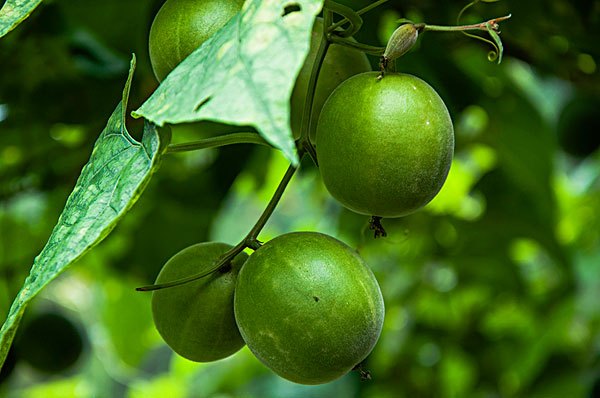 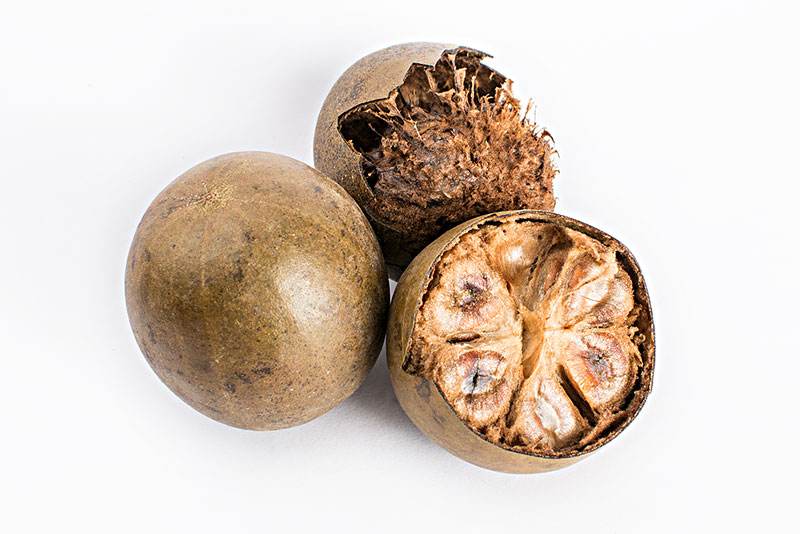 Figure S1 pictures of Siraitia grosvenorii (Left: fresh fruit, Right: dried fruit)Table S1 Element content values of samples in training set and test setTable S2 Classification results of original data, auto-scaling and scale standard methodsGX: Guangxi; GZ: Guizhou; HN: Hunan; JX: JiangxiTraining set (N=74)Training set (N=74)Training set (N=74)Training set (N=74)Training set (N=74)Training set (N=74)Training set (N=74)Training set (N=74)Training set (N=74)Training set (N=74)Training set (N=74)Training set (N=74)Training set (N=74)Training set (N=74)Training set (N=74)KNaCaPMgAlBBaCuFeMnNiZnSr1 11980 8.22 309 1069 540 7.13 7.32 1.66 7.00 40.38 8.43 1.18 10.68 0.56 2 11269 7.78 230 1189 617 5.67 7.01 2.23 8.27 29.79 9.86 1.26 12.02 0.49 3 11427 7.78 305 1118 663 6.41 6.72 1.77 5.99 26.43 6.71 0.70 9.10 0.52 4 14979 8.35 251 1204 685 5.23 7.89 1.56 6.31 27.66 8.55 0.95 9.86 0.52 5 0 4.39 299 1442 655 7.52 6.60 2.23 5.56 31.56 9.22 1.12 10.52 0.54 6 11683 9.68 276 1154 659 6.54 8.66 2.76 5.59 24.47 8.86 1.11 9.52 0.57 7 12999 6.12 246 1418 720 7.37 8.66 2.07 7.81 28.50 10.03 1.25 12.67 0.49 8 10687 6.38 324 1307 574 4.91 5.98 2.94 6.93 26.31 8.86 1.17 11.34 0.50 9 15615 5.66 452 1348 803 7.06 8.56 2.16 6.93 37.53 10.81 1.51 12.59 0.64 10 12302 7.77 314 1152 578 7.16 8.02 1.57 7.81 33.02 8.98 1.62 11.50 0.51 11 12341 1.85 321 1440 722 5.12 5.59 1.69 8.24 31.18 8.67 1.10 8.60 0.48 12 11427 6.40 326 1182 637 6.13 6.59 1.29 8.74 29.88 7.35 1.02 15.08 0.17 13 13273 6.25 267 1599 765 5.26 5.82 1.53 8.87 33.27 8.93 1.15 8.98 0.22 14 11683 4.29 446 1305 848 8.65 5.60 3.21 7.97 37.28 13.84 1.26 13.77 0.70 15 11010 4.01 275 1294 680 4.20 4.97 2.23 7.45 34.39 9.15 1.14 10.43 0.48 16 11476 4.07 381 1161 629 12.81 6.17 1.95 5.02 34.16 8.73 1.21 9.56 0.63 17 12094 6.84 220 1167 697 8.47 6.61 2.26 6.73 32.73 8.80 1.43 14.70 0.48 18 10714 8.01 152 973 510 6.81 5.69 1.08 5.17 27.71 6.70 1.06 10.83 0.85 19 14379 4.04 258 1228 860 5.64 7.29 1.11 4.35 34.58 5.81 0.76 10.43 0.80 20 11915 7.21 306 1026 695 8.69 7.38 1.28 4.53 31.09 4.97 1.67 12.70 0.48 21 18483 115.46 866 2252 1265 16.90 15.02 0.68 8.86 56.61 7.03 2.09 23.89 2.41 22 15268 95.43 881 1858 949 21.33 16.28 0.56 6.86 49.66 3.66 1.11 21.62 2.60 23 13022 68.84 824 2719 1244 48.47 17.13 1.09 9.12 92.57 9.32 2.63 28.34 2.43 24 11883 72.52 973 1938 877 23.70 13.38 0.67 7.61 53.21 4.02 0.81 19.37 3.55 25 18331 79.79 1019 2522 1201 36.85 16.11 0.79 9.53 69.59 8.08 2.85 27.92 3.85 26 13405 42.81 797 1805 1038 21.73 12.69 0.67 5.95 45.06 5.96 0.90 19.10 2.60 27 11845 60.92 773 2371 1000 34.01 12.92 0.67 7.65 62.43 5.00 1.23 22.30 2.45 28 14452 57.18 698 2054 1020 21.84 13.71 0.52 7.43 49.15 5.35 1.12 20.37 2.34 29 15153 71.34 920 2055 1195 27.14 12.89 0.78 7.82 62.74 5.70 1.26 19.98 3.58 30 17845 35.82 884 2433 1214 29.98 14.22 0.82 9.27 57.83 7.41 1.79 25.10 2.80 31 13115 88.14 895 1834 990 22.98 10.39 0.52 11.57 52.59 3.63 4.76 14.38 2.44 32 13089 31.03 624 1963 1038 26.03 8.61 0.63 6.59 50.64 6.10 1.78 16.31 1.78 33 12586 55.86 692 2862 1367 29.79 9.99 0.71 7.71 62.19 5.11 1.26 20.33 2.39 34 15016 52.44 689 2363 1137 23.25 11.48 0.49 7.15 47.08 4.23 1.23 17.29 1.59 35 14622 103.49 863 1905 1209 29.46 12.09 0.67 7.26 59.67 4.35 0.80 16.28 2.87 36 14224 47.85 1121 2449 1351 29.09 11.56 0.74 5.98 58.23 5.38 1.22 18.76 3.22 37 15103 108.94 787 2698 1552 38.14 13.20 1.11 7.89 72.59 4.67 1.17 22.08 2.63 38 12740 59.89 498 2524 1114 21.00 10.67 0.39 7.90 47.52 5.41 1.21 19.26 1.05 39 14167 79.32 988 2467 1342 42.78 12.61 1.05 7.03 74.12 12.17 1.77 19.21 2.87 40 15190 78.26 859 2002 1150 27.09 10.26 1.25 6.22 61.89 8.38 1.15 17.42 2.81 41 16918 6.37 360 3318 779 9.82 10.02 1.39 7.96 31.05 5.44 1.84 16.49 0.76 42 14842 8.33 572 2777 896 18.30 8.46 2.22 7.08 32.58 6.14 2.32 14.14 1.45 43 16033 8.01 539 3506 756 12.67 8.76 2.08 6.56 26.35 6.62 1.70 11.18 1.00 44 14451 7.35 583 2150 796 8.46 8.52 2.46 6.59 23.05 6.14 2.15 12.64 1.55 45 16132 5.51 476 2355 913 25.75 8.04 0.85 3.11 40.56 6.54 0.65 9.73 0.94 46 15563 6.26 471 2822 732 8.14 10.28 1.56 6.93 22.36 6.28 2.04 13.24 1.17 47 15628 11.94 564 3088 923 31.05 11.32 1.31 8.09 45.87 5.03 2.30 18.00 1.34 48 15596 8.85 599 3109 1040 23.62 14.12 1.58 7.66 44.99 8.62 2.14 14.82 1.19 49 19672 5.69 482 2902 1153 14.46 10.35 1.04 7.16 42.09 7.98 1.19 15.88 0.93 50 14588 7.09 607 2270 964 18.72 7.95 0.98 6.49 36.81 5.51 1.04 13.73 1.33 51 14247 5.72 760 2342 973 15.06 8.94 2.27 4.65 30.24 7.35 1.44 11.54 1.14 52 15592 8.47 476 1784 960 11.42 9.21 0.94 3.48 27.60 7.25 0.90 10.02 0.69 53 17701 12.09 632 2178 1184 19.39 8.85 2.04 5.60 42.72 7.32 1.17 12.96 0.87 54 15326 6.61 466 2387 1066 24.05 7.83 0.59 4.47 38.66 6.28 1.06 11.82 0.19 55 16313 4.99 679 3388 927 16.17 7.50 2.15 6.00 28.14 5.71 0.90 10.42 0.13 56 16488 4.02 522 2454 1081 28.48 6.91 0.57 3.59 44.03 5.13 0.85 12.87 0.10 57 17012 5.08 624 3006 1249 29.58 9.85 0.91 5.28 50.48 7.59 1.16 13.81 0.37 58 13811 2.94 476 2490 734 12.26 7.57 0.63 5.55 24.29 5.46 1.28 11.71 0.19 59 17348 7.55 550 2348 1147 32.35 7.33 0.71 3.54 44.49 6.36 0.59 9.52 0.29 60 14564 2.95 659 2445 1067 21.74 8.97 2.06 6.05 38.48 7.48 1.33 10.90 0.23 61 11895 7.62 269 2119 727 7.03 3.69 1.61 9.52 27.67 5.55 2.60 13.45 1.98 62 14436 3.93 484 1851 854 8.21 8.50 2.08 5.56 30.48 11.19 0.84 11.03 1.29 63 11531 3.70 417 1680 650 9.00 6.32 1.75 5.26 32.58 7.67 1.09 13.74 1.08 64 12321 5.47 523 1474 718 9.08 7.77 5.34 3.87 30.61 13.08 1.19 11.47 1.94 65 14526 3.22 396 1976 851 10.08 10.80 1.40 5.65 34.54 7.79 1.21 16.27 0.97 66 16343 3.59 425 1662 753 8.17 7.51 4.50 7.43 37.38 7.69 3.42 15.52 2.35 67 12405 4.07 309 1370 692 3.21 7.89 1.40 5.80 20.10 8.06 2.08 12.09 1.53 68 12333 4.41 456 1526 632 6.13 7.16 1.34 5.58 27.41 6.53 0.81 13.15 0.93 69 13026 5.16 525 1740 754 8.70 10.20 1.53 5.49 37.28 8.31 1.35 14.60 1.08 70 12734 2.57 293 1460 653 5.25 7.06 3.08 5.43 21.52 15.91 2.10 11.27 1.40 71 14480 7.42 311 1609 825 4.10 7.52 1.58 6.98 23.26 5.33 3.17 11.69 1.08 72 15819 4.33 630 1498 691 11.70 10.52 1.49 7.22 40.59 8.50 1.06 11.31 1.19 73 9425 7.63 268 1527 643 4.33 5.85 2.85 6.14 21.07 8.45 2.43 10.26 0.53 74 10961 7.16 253 1520 526 3.17 4.66 2.99 5.15 17.51 7.37 1.49 9.75 0.84 Test set (N=40)Test set (N=40)Test set (N=40)Test set (N=40)Test set (N=40)Test set (N=40)Test set (N=40)Test set (N=40)Test set (N=40)Test set (N=40)Test set (N=40)Test set (N=40)Test set (N=40)Test set (N=40)Test set (N=40)KNaCaPMgAlBBaCuFeMnNiZnSr1 13590 5.10 177 1395 572 3.81 6.22 1.59 6.68 30.60 7.13 1.09 11.59 0.57 2 12892 5.66 264 1336 601 5.58 6.08 0.80 7.27 29.48 7.15 1.22 11.28 0.57 3 12366 4.27 256 1200 539 6.22 5.27 0.83 7.26 32.01 6.54 1.13 10.76 0.57 4 13593 6.44 341 1641 736 11.09 6.05 2.07 9.47 28.65 11.39 2.02 14.15 0.57 5 14853 8.27 455 1507 770 11.03 7.62 2.44 7.89 28.65 16.93 1.20 12.61 0.52 6 12345 5.47 330 1391 627 11.59 7.03 1.41 10.82 28.65 8.52 1.20 12.11 0.57 7 11099 5.31 316 1478 634 6.06 7.10 1.95 9.37 34.24 10.97 1.91 13.64 0.57 8 12197 4.59 232 1588 617 6.91 6.09 1.77 9.07 33.98 14.19 1.86 12.79 0.57 9 11214 5.30 298 1367 581 6.30 6.08 2.40 8.34 34.30 10.60 1.54 12.00 0.57 10 13835 5.66 197 1438 619 6.84 5.83 1.85 7.11 32.85 7.88 1.45 11.83 0.57 11 13694 59.81 826 1969 1009 11.72 17.46 0.61 8.48 97.46 4.75 2.14 21.52 3.10 12 13181 75.79 678 1603 794 26.10 15.57 0.53 7.50 58.94 3.53 1.93 17.62 2.24 13 16004 58.66 706 2684 1361 22.14 16.65 1.21 9.16 78.17 13.21 2.53 30.90 2.85 14 13821 62.56 1053 2492 1413 32.09 12.71 1.69 7.72 85.52 10.40 1.94 37.36 4.43 15 13710 33.72 667 2043 1031 21.32 11.87 0.98 8.39 59.61 9.07 3.69 23.28 2.90 16 14547 31.90 811 1890 962 39.18 12.81 0.99 8.37 81.24 8.57 3.58 24.89 2.54 17 11972 55.41 710 2652 1253 39.32 11.69 0.79 9.58 89.46 6.27 4.20 26.81 2.10 18 14044 45.51 844 2653 1329 21.29 13.53 0.92 8.74 62.15 6.27 3.06 25.97 3.53 19 15598 74.92 868 2047 1233 29.16 14.60 0.96 8.90 61.97 9.18 3.20 28.20 3.26 20 12326 35.84 594 1944 945 25.92 11.83 0.92 7.09 58.60 8.27 1.80 21.34 2.45 21 16527 10.85 916 2595 834 17.94 12.03 2.41 5.78 40.49 6.77 1.07 16.00 1.83 22 15411 8.55 390 2805 663 5.95 9.12 0.80 7.80 17.70 4.60 0.98 10.75 0.82 23 14493 8.03 491 2561 663 6.61 8.29 1.84 6.30 17.35 4.74 1.58 12.23 1.18 24 16162 10.04 636 3734 725 14.81 14.11 1.40 6.91 28.14 4.97 1.30 14.22 1.16 25 13741 11.52 414 1467 597 15.18 8.70 2.37 4.53 26.05 7.48 1.15 10.35 0.89 26 19252 9.72 625 2239 1039 49.17 12.27 1.38 5.19 68.89 10.02 1.35 16.02 1.81 27 16985 5.79 750 2550 1057 30.62 9.59 1.17 6.94 54.71 10.18 1.03 15.33 1.53 28 18294 7.86 476 2223 975 30.89 10.75 0.89 4.78 47.71 7.45 0.96 12.41 1.14 29 14868 5.52 359 3403 665 10.02 11.92 0.57 7.31 24.43 4.46 1.08 11.82 0.75 30 14862 6.48 386 2662 737 11.16 12.87 0.58 6.56 22.45 5.55 0.91 13.59 0.69 31 14516 4.27 412 1637 702 6.21 7.90 7.82 5.00 29.65 10.89 1.51 12.42 1.94 32 10826 3.43 451 1421 625 5.34 7.30 4.87 4.08 28.35 6.66 1.82 10.04 6.34 33 13393 5.22 422 1918 889 4.70 8.86 2.45 6.71 24.10 8.45 2.17 12.51 2.19 34 13044 4.56 335 2014 768 8.09 11.31 5.03 6.63 33.85 7.68 1.87 14.22 4.75 35 13334 4.34 328 1461 666 6.67 8.05 4.06 4.94 27.23 10.10 1.89 12.20 5.82 36 14850 3.62 469 1498 893 8.70 9.97 4.26 5.63 32.77 7.69 3.06 11.31 1.85 37 14386 3.06 358 1423 674 6.26 9.20 4.13 4.57 27.89 9.94 1.53 10.85 4.03 38 12925 3.72 499 1875 785 9.11 8.80 1.57 5.64 30.19 9.20 1.64 13.14 1.17 39 11690 2.19 432 1316 613 5.87 5.34 4.45 5.63 21.51 7.69 2.12 10.39 2.20 40 13738 3.52 362 1366 688 4.73 10.23 2.69 6.76 20.83 7.89 2.47 11.47 1.91 PreprocessingmethodTraining setTraining setTraining setTraining setTraining setTest setTest setTest setTest setAccuracyPreprocessingmethodGXGZHNJXGXGZHNJXAccuracyOriginal dataGX190019190 %Original dataGZ020001990 %Original dataHN002009190 %Original dataJX000141990 %Auto-scalingGX190011097.5 %Auto-scalingGZ020001097.5 %Auto-scalingHN002009197.5 %Auto-scalingJX100131097.5 %Scale standardGX190011095 %Scale standardGZ020001995 %Scale standardHN002009195 %Scale standardJX100131095 %